…AYI…..YILIProf. Dr. Anabilim Dalı BaşkanıKatılan / Katılmayan Öğretim ÜyeleriÜnvanı / Adı Soyadı								İmza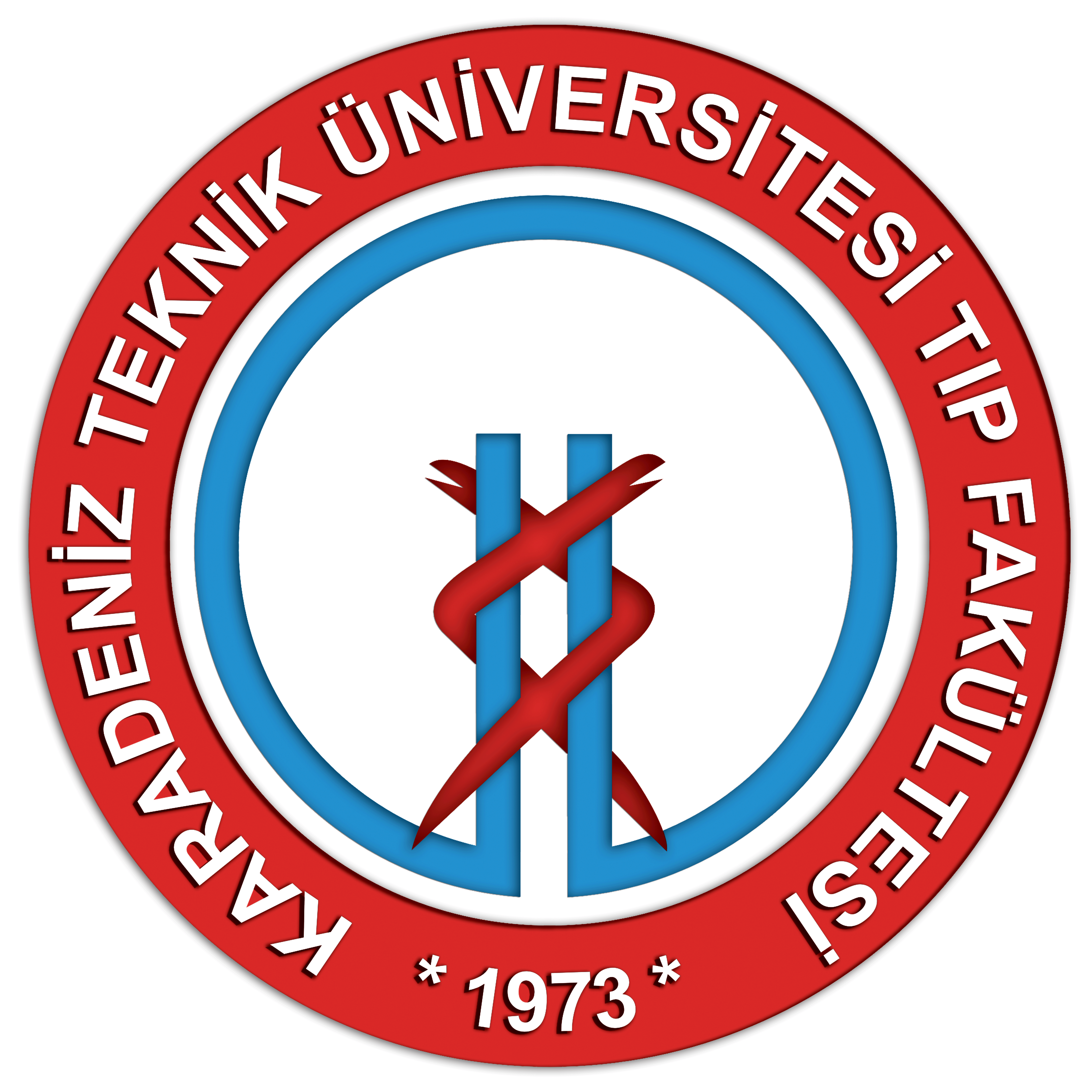 T.C.KARADENİZ TEKNİK ÜNİVERSİTESİ REKTÖRLÜĞÜTIP FAKÜLTESİ DEKANLIĞIDAHİLİ TIP BİLİMLERİ BÖLÜMÜGÖĞÜS HASTALIKLARI ANABİLİM DALI BAŞKANLIĞIAKADEMİK KURUL KARAR TUTANAĞI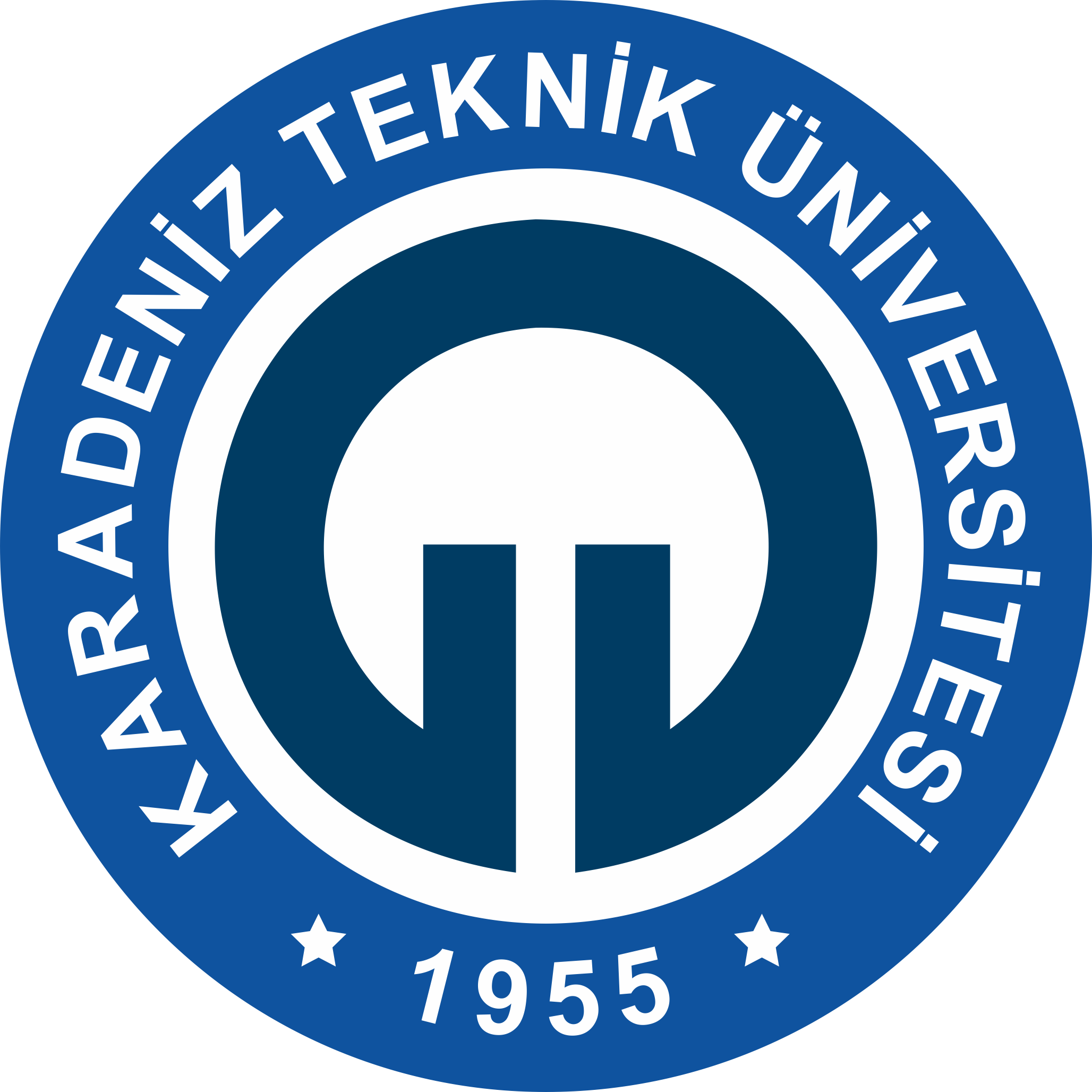 Sayı:12815657Karar No:20.12.2017I. Akademik Faaliyetler ve Araştırmalar (TÜBİTAK, SAN-TEZ, AB Fonları, BAP destekli projeler, ulusal veya uluslararası yayınlar, vb. diğer hususlar konusunda):II. Eğitim Faaliyetleri (Öğretim üyelerinin eğitim planlaması, mezuniyet öncesi tıp eğitimi, uzmanlık eğitimi, vb. diğer hususlar konusunda):III. Sağlık Hizmeti (Poliklinik, Servis ve Ameliyathane hizmetleri, vb. diğer hususlar konusunda):IV. Şikâyetler (Öğretim üyesi, tıp öğrencisi, asistan, BİMER, CİMER, Hasta hakları, vb. diğer hususlar konusunda):V. Dekanlığa Geribildirim (İstekler, öneriler, vb. diğer hususlar konusunda) :